PERSONAL DETAILS 																					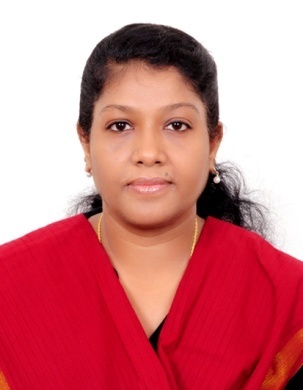 Name:			Noorunissa OBJECTIVESObtain a position as Middle School Teacher that will utilize my strong dedication to children’s development and to their educational needs.Obtain a position in this institution where I can maximize my teaching experience, children’s program development skills and my training abilities.Seeking a position of Science teacher that can benefit from my 5 years of experience in mentoring and coaching.Looking for a position of Science subject teaching to use my strong passion for students’ development, together with skills and experience that will enable me to make a significant difference at your school.To build a long-term career as Middle school teacher with opportunities for career growth and to keep up with the cutting edge of the teaching technologies.To encourage creativity and higher-order thinking skills to increase the students performance.Obtain a teaching position that uses modern teaching methods such as e-learning and team learning.SUMMARY				I am an experienced science teacher to handle middle, high, higher secondary school students.  I have been working as a science teacher for five years (2007-2012) in a private school. I have been working as a private tutor (part-time) handling science subjects (Chemistry, Biology and Physics) for high school CBSE students since 2013 to till date.  I have submitted my Ph.D. (Education) thesis on 03.07.2018. I hold a Bachelor’s degree in Chemistry, Master’s degree in Biochemistry, Bachelor’s degree in Education, Master’s degree in Education and Master of Philosophy in Education.  PROFESSIONAL EXPERIENCE (EMPLOYMENT HISTROY)Employer:			SCS  Matriculation Higher Secondary  School, 				Chromepet, Chennai-  600044   , Tamil Nadu,  India.Period of Employment: 	June 2007 to April  2012Position: 			Science TeacherReports to:			PrincipalKey Responsibilities:	Excellent Classroom management and be confident to teach children.Encourages interactive method of learning among the students Practises Activity based learning to bring out the young talents of the studentsHelps to understand concepts using Mind mapping.Excellent IT and interpersonal communication skills to work closely with students and parentsProfessional individual prepared to work flexibly in a vibrant, caring and supportive educational environmentTeach, develop and deliver high quality learner focussed educationFlexible and resilient with the ability to help give children and young people a brighter futureDesire to provide outstanding teaching and learningFollow up of day-to-day classroom activities to be completed at home.Key Achievements :	Initiated, organized and implemented an instructional program to adapt the learning environment so that children feel encouraged to fulfill their academic potential.Planned and implemented remedial programs for children requiring additional assistance.Worked closely with parents and community to maximize their involvement in school activities and to ensure the development of more resources for the school. Planned, prepared and delivered instructional activities that create an environment where children are actively engaged in the learning experience. Identified and adapted teaching resources in order to meet the varying needs of children with different learning abilities, learning agilities and special education needs. Offered plans for enhancement in which children are encouraged to be engaged in the learning process.  Maintained an accurate teaching record and monitored learning performance to provide feedback on progress – Prepared and evaluated students’ performance to monitor progress. Researched and utilized variety of learning materials, resources and technology methods [such as: Internet-learning, library, team learning] to support and develop the classroom environment. Advised and monitored children in the use of new learning materials and teaching equipment. Communicated cooperatively with peers, colleagues and parents to meet teaching goals and ethical standards.   Participated in training programs and educational courses to keep up to date with new teaching methods, new developments and teaching resources.Initiated relevant changes to instructional plans and activities.EDUCATIONNATIONAL EDUCATIONAL TESTING (NET) – JUNE 2014Cleared  NET (Education) - 57.14%PROFESSIONAL ASSOCIATIONSAwareness in using social media to promote interactive learningStrong classroom management skillsFirm and disciplined with students to maintain high standards of discipline and behaviourStrong positive attitude and motivating skillsADDITIONAL SKILLS AND TRAININGDiploma in Computer ApplicationsTeacher training internship for 30 days in Fathima Matriculation Higher Secondary School, Saidapet, ChennaiDECLARATIONI hereby declare that all the details furnished above are true to the best of my knowledge and I assure that I will perform my duties to the best of my ability.COURSENAME OF THE INSTITUTIONBOARD OF STUDYYEAR OF STUDYPERCENTAGE OF MARKSM.Phil(Education)Stella Matutina College Of Education Chennai.Tamilnadu Teachers Education University2014-201576.7%M.Ed.,(Education)Stella Matutina College Of Education Chennai.Tamilnadu Teachers Education University2013-201473.6%B.Ed., (Physical Science )MEASI college of Education,Demellows road,ChennaiTamilnadu Teachers Education University2012-201380.55%M.Sc.,(Biochemistry)Valliammal College for Women,Anna nagar, Chennai .University of Madras1996-199866.76%B.Sc.,(Chemistry)S.I.E.T.College for Women,Teynampet, ChennaiUniversity of Madras1993-199668.75%H.S.C.Crescent Matriculation Higher Secondary School, Nungambakkam, ChennaiState Board1992-199385.41%SSLCM.E.S. Razeena MatriculationSchool, Kilpauk, ChennaiMatric Board1990-199163%